Взрослым тоже нужны прививки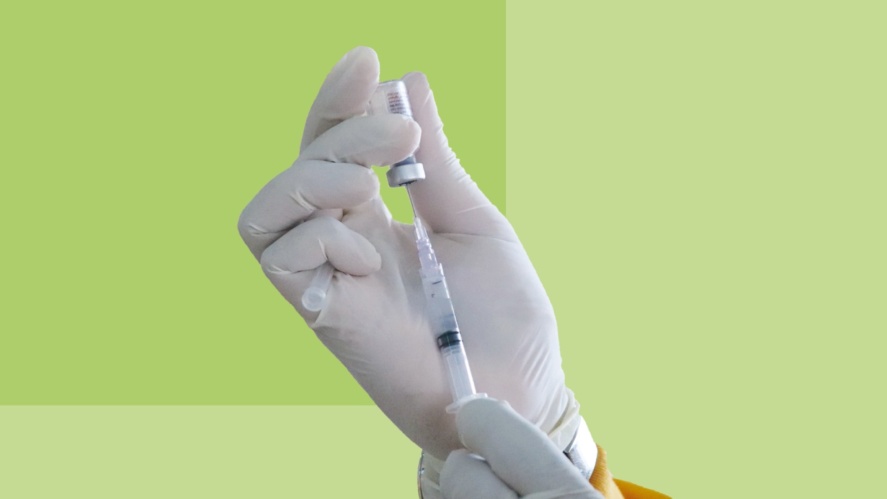 Большинство людей считают, что все нужные прививки им уже сделаны в детстве, а значит, беспокоиться не о чем. Однако это не так. Специфический иммунитет, полученный после вакцинации в детском возрасте, ослабевает спустя годы. А значит, делать прививки необходимо не только детям, но и взрослым.Каждому взрослому раз в 10 лет необходимо проведение ревакцинации против столбняка и дифтерии.Также в современном мире считается правильным и обоснованным проведение ревакцинации против коклюша. Это заболевание, как и столбняк с дифтерией, встречается в последние годы чаще, чем раньше, и может быть смертельно опасным, тогда как прививка полностью защищает нас.Гепатит В может привести к развитию цирроза и рака печени, остальные инфекции – к поражению головного мозга, пневмонии, смерти. Ведь специфического лечения вирусных инфекций по-прежнему нет! А вакцины – есть!Если вы не знаете, когда были привиты от кори, краснухи, паротита, гепатита В – сделайте прививку обязательно!Вакцинация против пневмококковой инфекции особенно необходима людям курящим, часто болеющим. Ведь пневмококк более чем у половины людей является компонентом нормальной флоры дыхательных путей и проявляет себя в момент любой респираторной инфекции в виде осложнений – гнойного отита, гайморита, фарингита и даже пневмонии.Людям молодым, часто путешествующим, много общающимся, любителям уличного фастфуда показаны прививки от менингококковой инфекции и гепатита А. Почему? Потому что менингококковая инфекция смертельно опасна и отличается молниеносным течением! А вирус гепатита А отличает высокая устойчивость к внешним воздействиям – он длительно сохраняется в объектах окружающей среды и, значит, вероятность заразится им высока.Заразиться гепатитом А и менингококковой инфекцией можно даже в благополучных странах с высоким уровнем жизни.Планируя путешествие, поинтересуйтесь, есть ли риск заражения эндемичными для данного региона инфекциями. И речь не только о тропических странах, где можно заразиться желтой лихорадкой. В России много эндемичных регионов по вирусному клещевому энцефалиту, от которого успешно прививают и детей, и взрослых. Ветряная оспа - всем известная детская инфекция, но вот у взрослых она может вызывать совсем не детские проблемы. Вирусная пневмония, ветряночный энцефалит, болезни суставов - и это не полный перечень осложнений, которых можно избежать, сделав прививку. У взрослых детские инфекции протекают гораздо тяжелее, чаще сопровождаются осложнениями и могут привести к летальному исходу.Вывод из сказанного лишь один - взрослым людям можно и даже нужно прививаться.Всемирная неделя иммунизации, отмечаемая ежегодно в последнюю неделю апреля, направлена на поощрение использования вакцин для защиты людей всех возрастов от болезней.